Распорядок дня на неделюСтаршая группаПодъемОтворим все окна в домеЧтоб впустить потоки света,Чтоб согрелась ранним утромНаша добрая планета.Мы танцуем этим утромПо ковру из нитей солнцаИ моя душа смеется,В сердце счастье- встало солнце!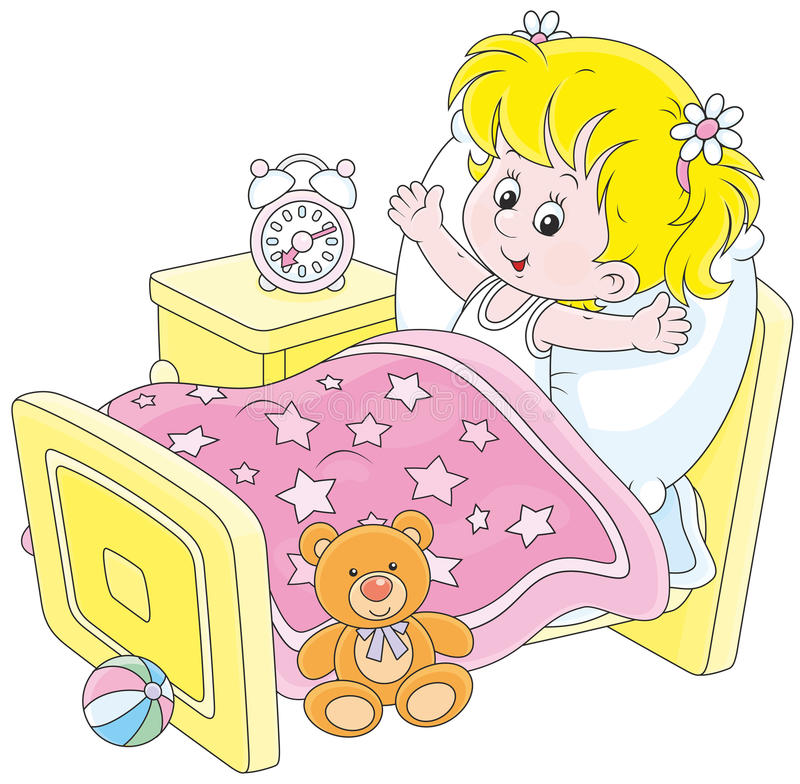 Утренняя гимнастикаЦель:   Способствовать пробуждению организма и созданию положительного настроения  на день.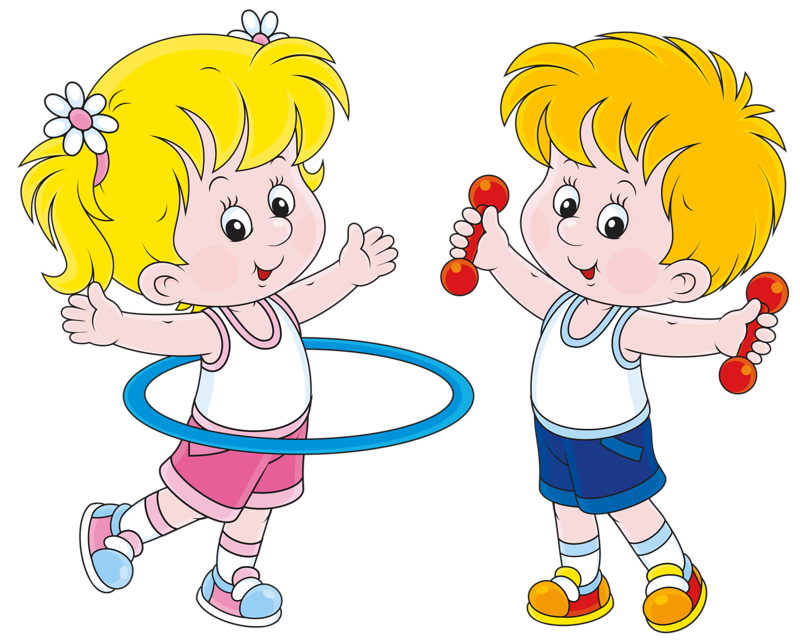 Чтобы получить заряд бодрости на целый день, выполните вместе с ребенком утренюю гимнастику пройдя по следующей ссылкеhttps://ok.ru/video/32318425603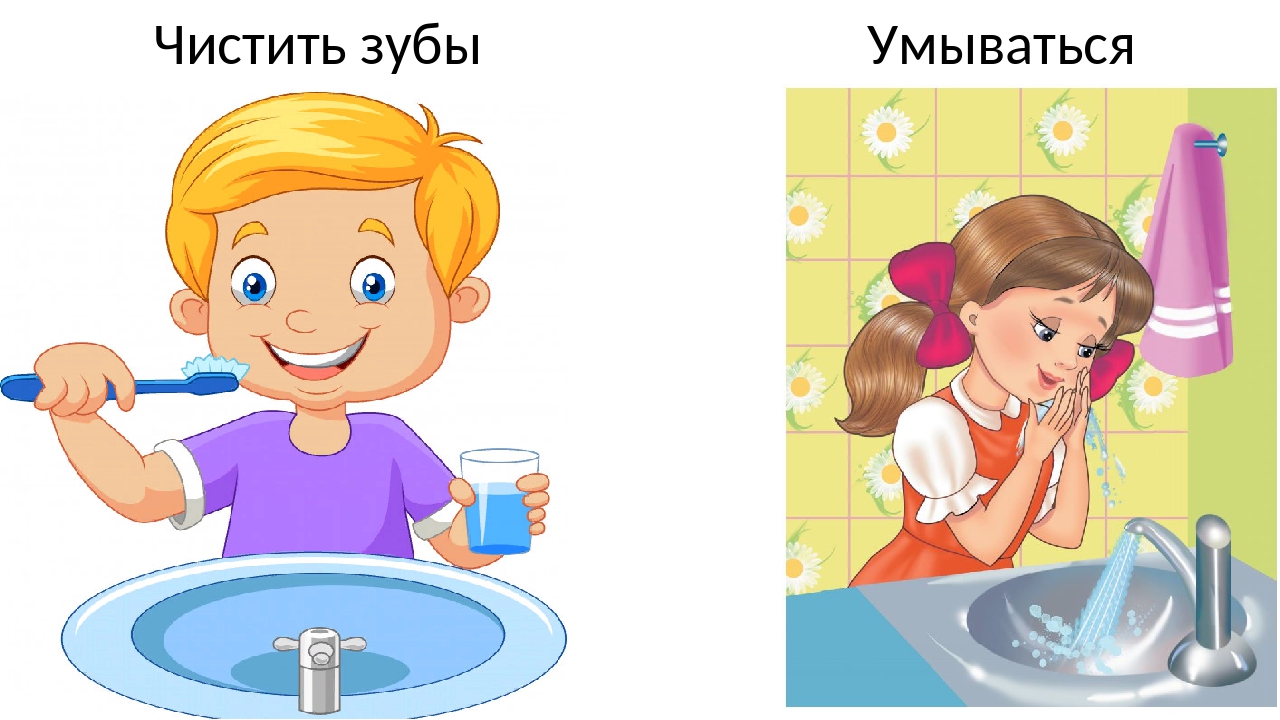 ЗавтракЦель: формировать простейшие навыки поведения во время еды, умывания.Завтрак утро наступает -
Настроение поднимает!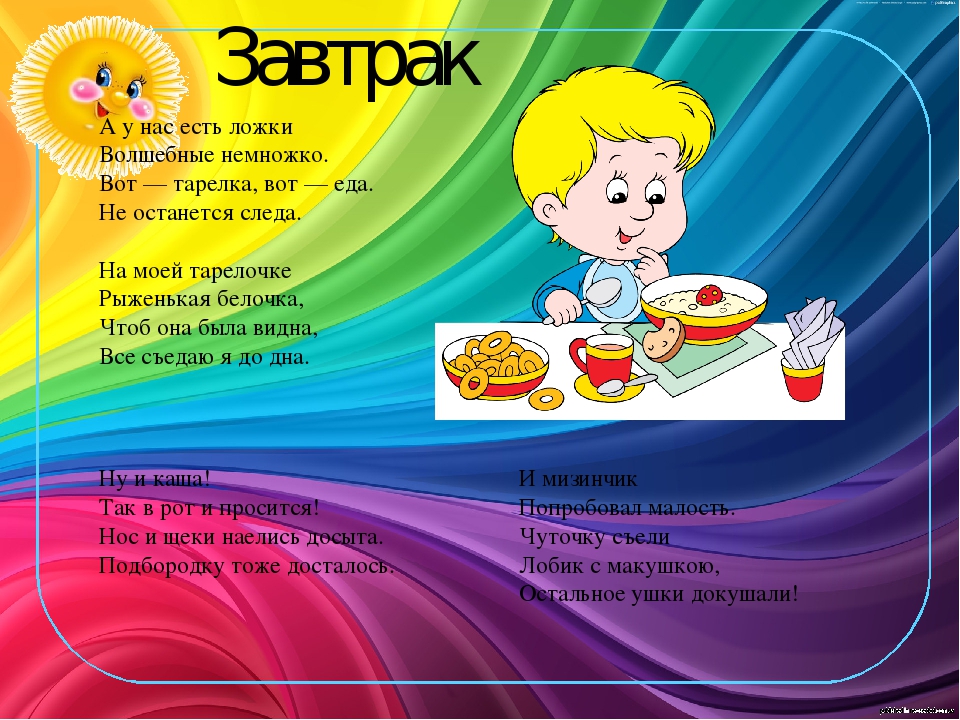 День теперь не будет грустным!
Завтрак очень, очень вкусный!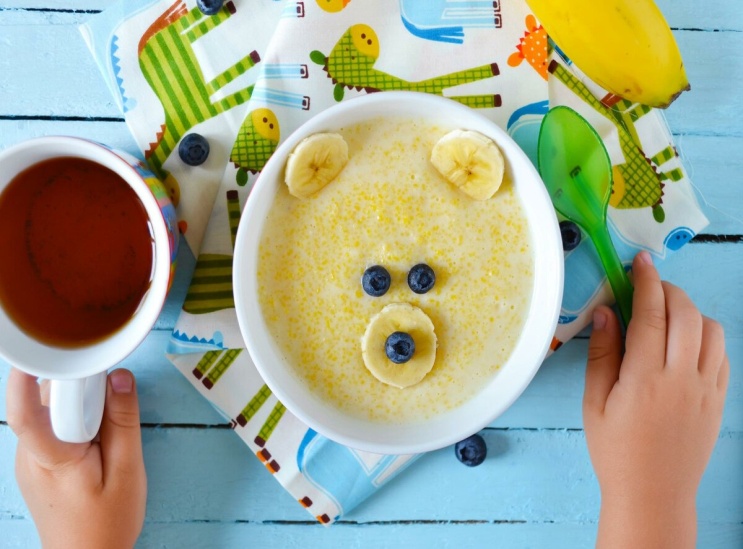 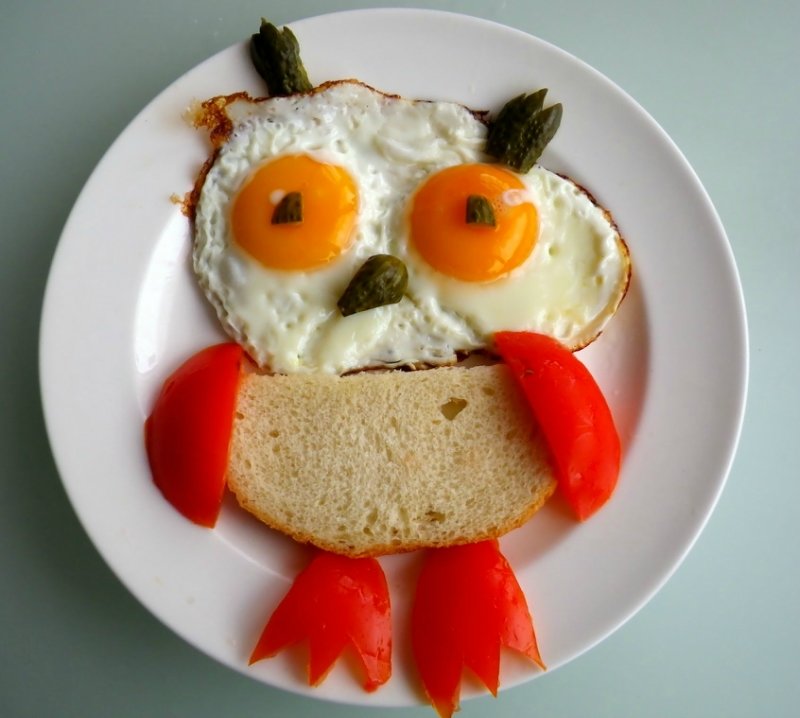 Тема недели «Вода-это жизнь!»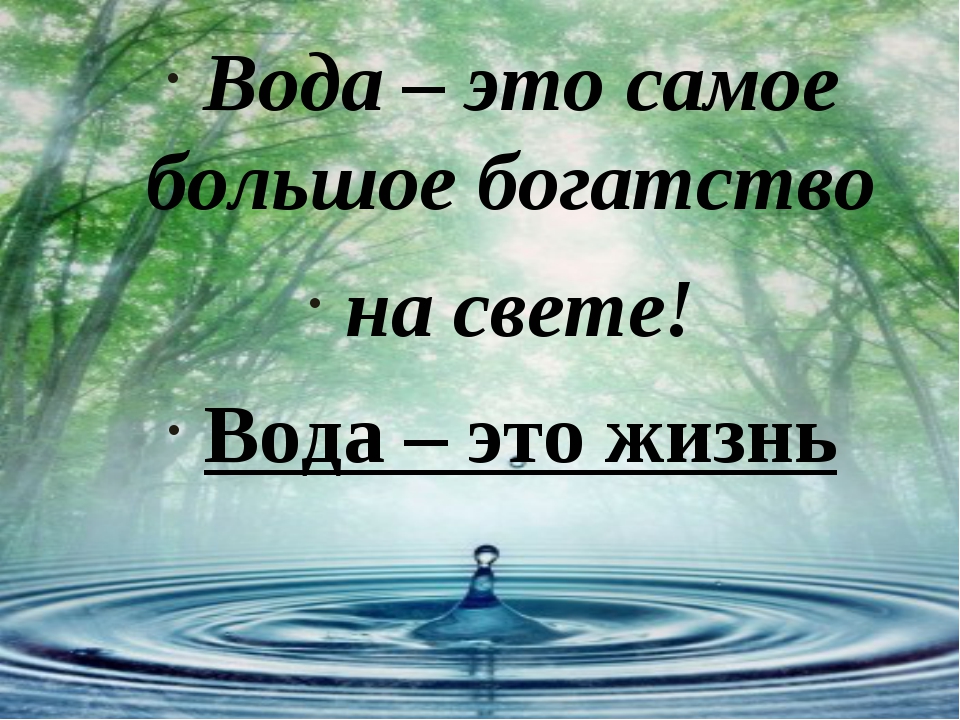 Образовательная деятельность: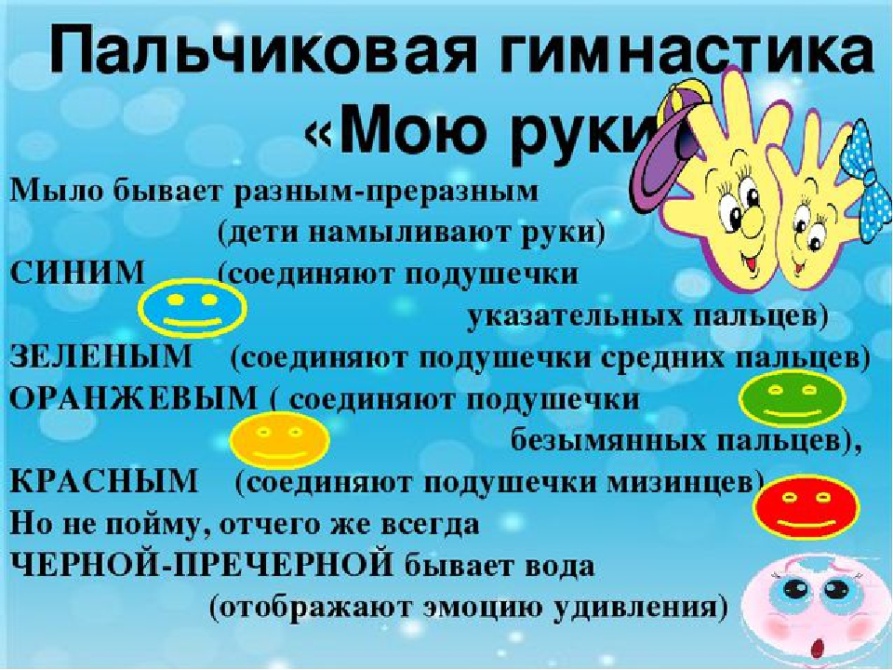 Эксперименты с водой!!!Вырастить фасоль на окне!Разноцветные цветы!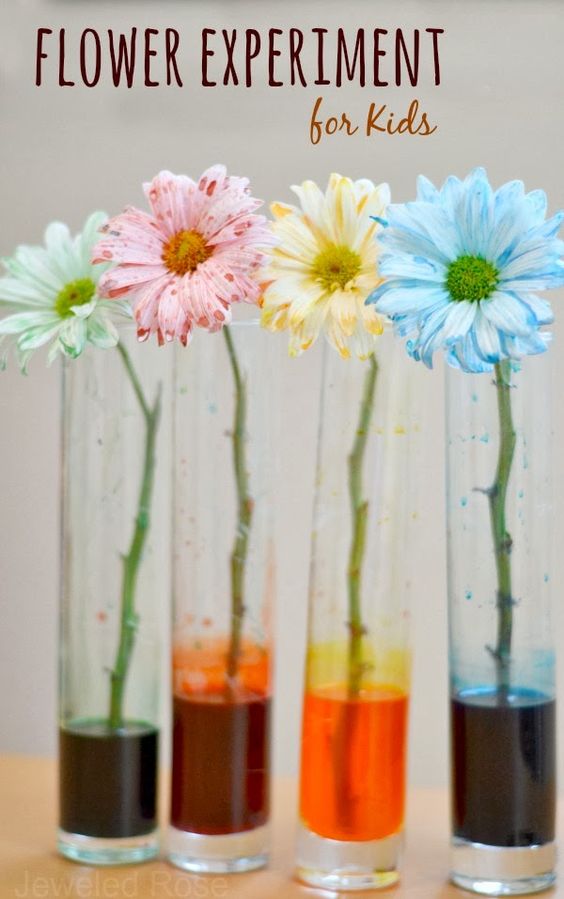 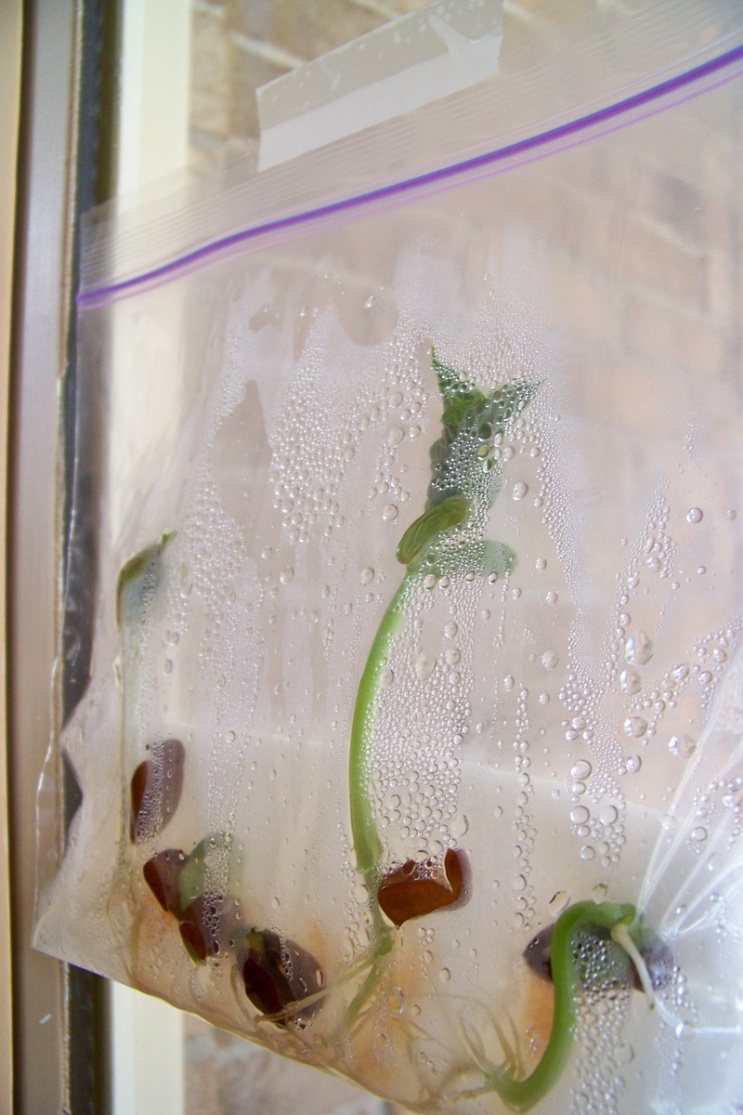 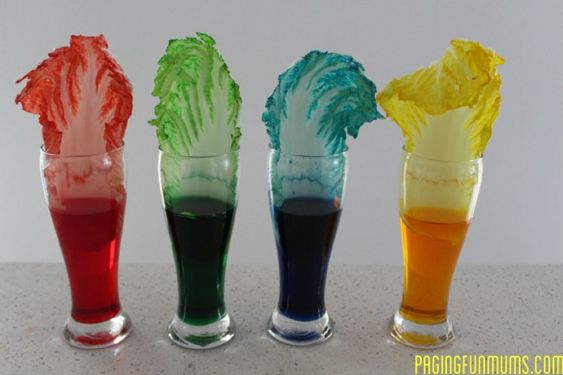 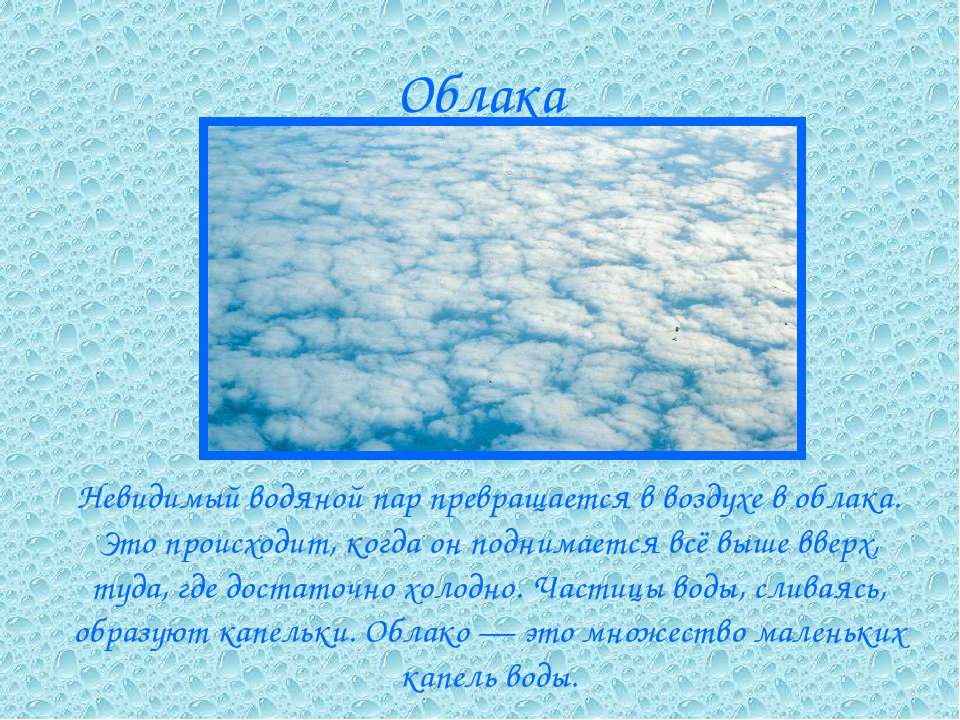 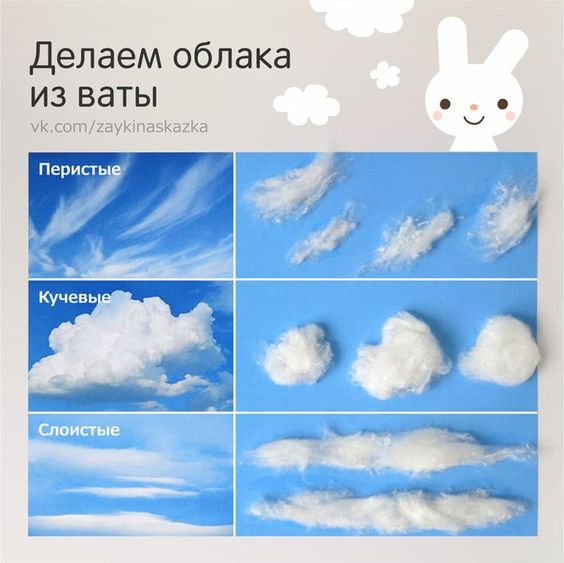 ОбедЦель: Воспитание у детей привычки правильного поведения за столом, культуры приема пищи.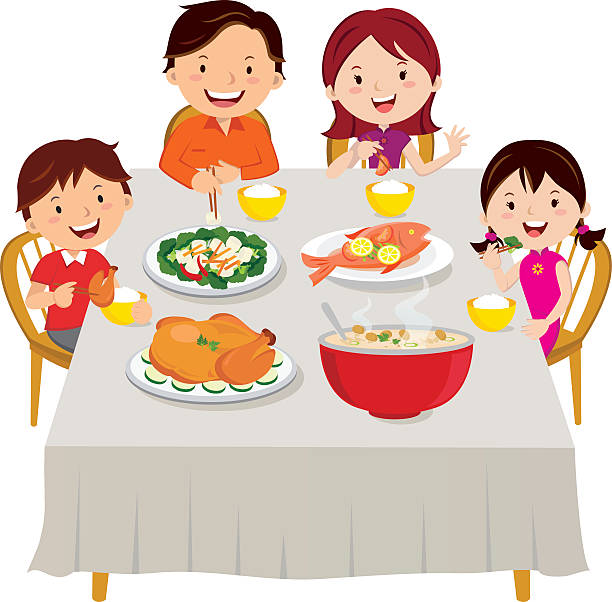 Дневной сонГимнастика после снаЦель: создать  бодрое, радостное настроение, постепенный переход от сна к бодрствованию.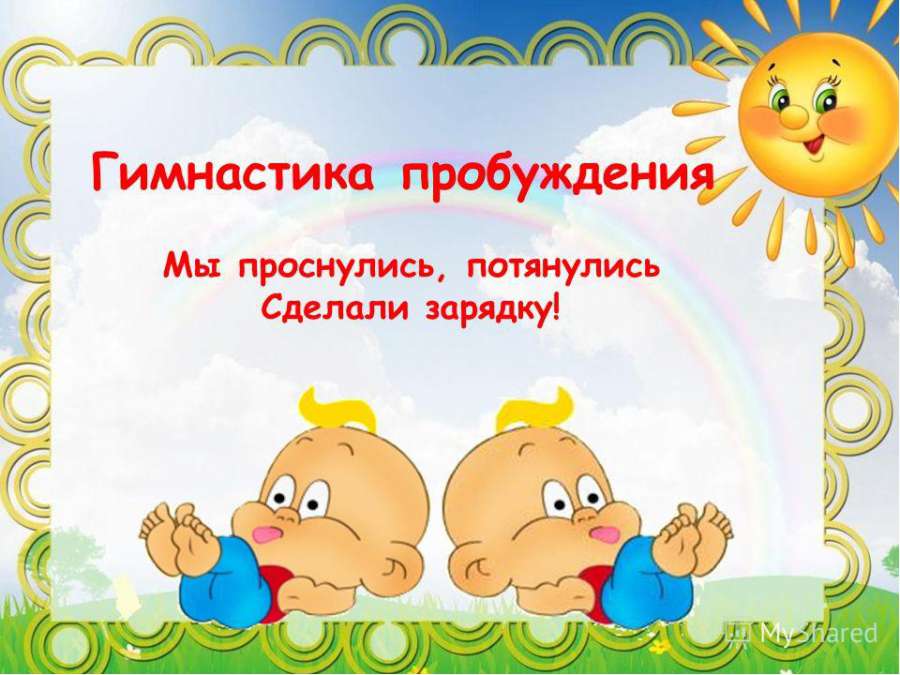 Предложите ребенку выполнить  гимнастику после сна пройдя по ссыке: https://youtu.be/7ELMG_9fVeYГалина Железцова
Сказка «Путешествие капельки воды»Жила-была в одной лесной речке капелька воды. Она была обыкновенная, похожа как две капли воды на все остальные капельки. Речка очень любила свои капельки и всегда предупреждала о том, чтобы они двигались быстро, прятались за кусты и берега и старались меньше быть на солнышке. Однажды утром капелька проснулась в отличном настроении и вместе с другими капельками стала играть с берегом реки, то набегать волной на него, то скатываться с него. Выглянуло из-за облачка солнышко, направило свои лучи на землю и всем на земле стало тепло. Капелька нежилась в его лучах и мечтала о том, как бы ей подружиться с солнышком и полететь к нему в гости. Она забыла о том, о чем предупреждала речка, закрыла глаза и представляла, как она летит. Вдруг капельке стало очень жарко, она почувствовала, что с ней что-то происходит, словно ее тело стало легким и воздушным. Капельке стало страшно, и она открыла глаза. Каково же было ее удивление, когда над собой она увидела ослепительное солнце с палящими лучами. Ей расхотелось лететь к солнышку, и она решила спрятаться под бережок. Посмотрела по сторонам, посмотрела вниз, и поняла, что речка осталась далеко внизу. Если бы она могла плакать, то она бы заплакала, но в эту минуту она услышала чей-то крик. Посмотрела и увидела множество капелек, которые собрались в облачко и плывут в нем по небу. Изо всех сил устремилась она к ним, и была рада оказаться рядом с ними. Капелька успокоилась, теперь она была не одна и спокойно любовалась красотой природы с высоты. Она видела, как другие капельки летели к солнышку, и вместе со всеми звала их на свое облако. Их становилось все больше и больше, а облачко опускалось все ниже к земле. Теперь капелька видела поля, леса, цветы и травы, она слышала их легкий шепот. Вот вдалеке она увидела свою речку, и ей захотелось вернуться домой, но вдруг она услышала чей-то плач. Смотрит, а это цветок опустил свою голову, погибает от жары и просит пить. Капелька посмотрела еще раз в сторону речки и прыгнула вниз. Он погибнет без меня, думала капелька, пока летела к цветку. Другие капельки полетели за ней, они напоили цветок и он ожил. Капельки сидели в листиках цветка и любовались радугой, которая повисла над речкой. «Ты первый раз путешествуешь?»- спросила капельку соседка справа. «Да» - ответила капелька. «А мне нравиться путешествовать завтра я снова полечу, я хочу облететь весь мир» - сказала соседка слева. Как интересно, подумала капелька, путешествовать по кругу это здорово! Когда я вернусь в свою речку, обязательно всем расскажу о своем путешествии.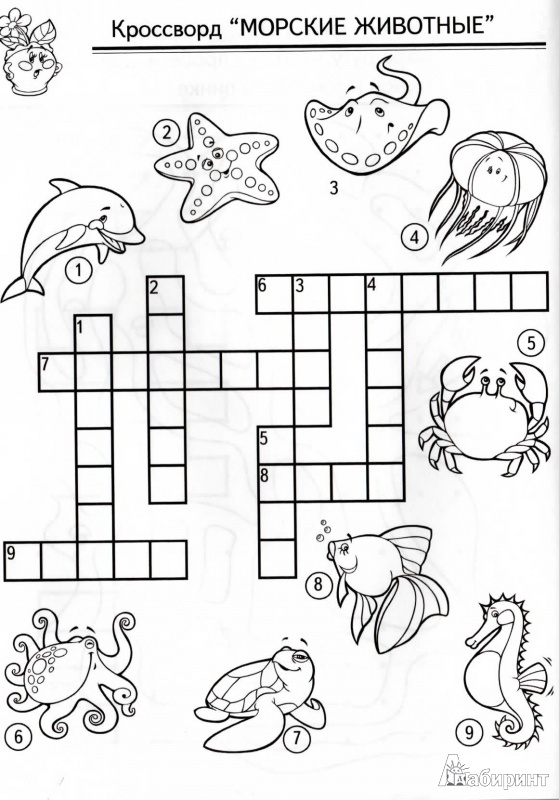 УжинЦель: формировать у детей навыки правильного питания, как составной части здорового образа жизни.Как вести себя за столом.• Не сиди, развалившись.• Не шаркай ногами, не разговаривай.• Не вертись.• Ешь аккуратно, не проливай на скатерть..• Не откусывай сразу большие куски хлеба. Ешь тихо. Не чавкай.• Правильно держи вилку, ложку и нож.• После еды положи ложку и вилку в тарелку.• Выходя из-за стола, убери стул и поблагодари.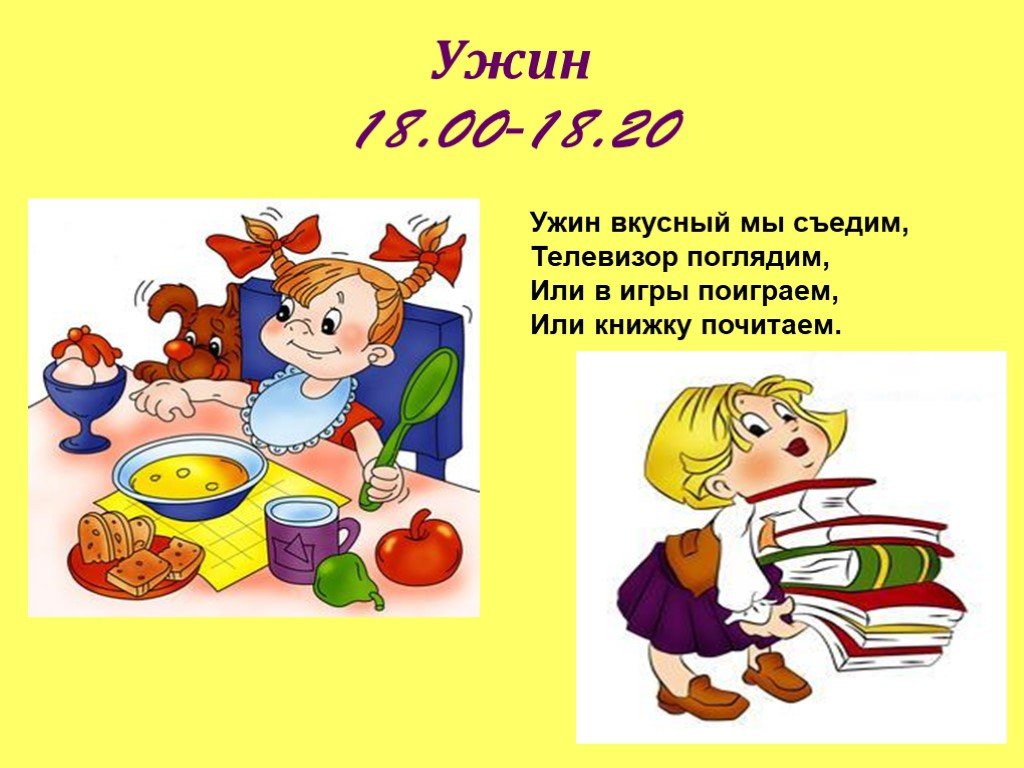 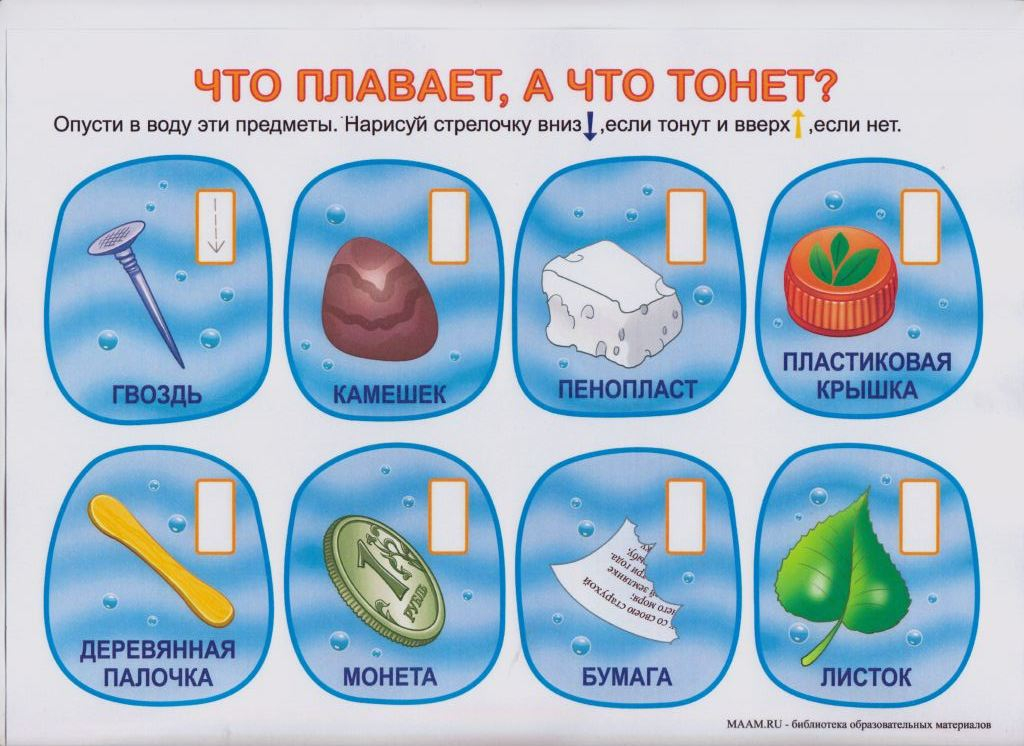 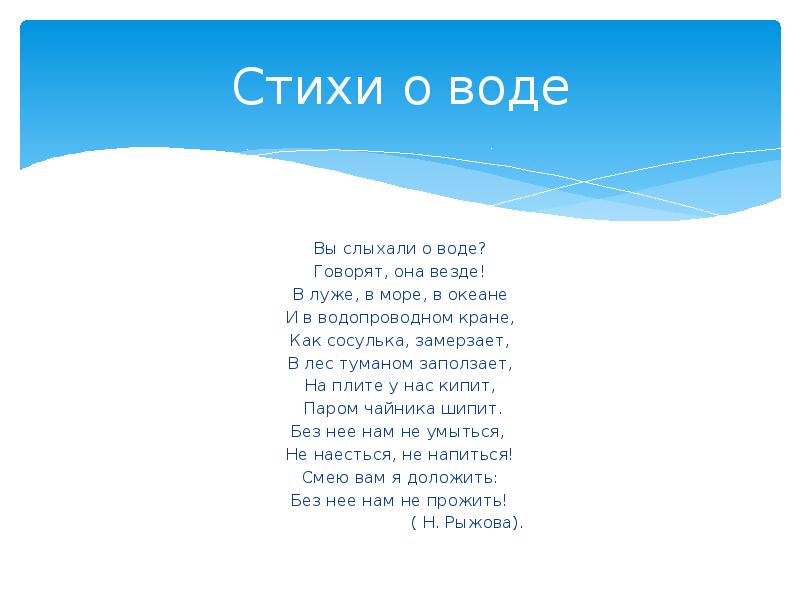 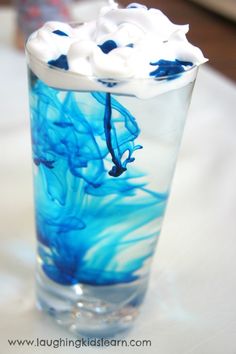 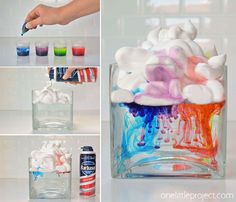 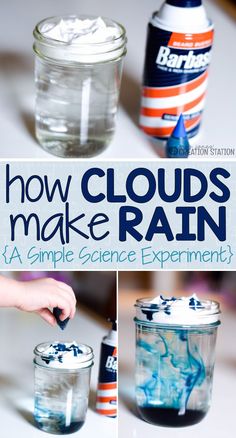 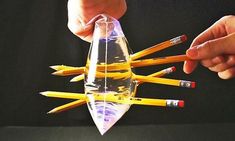 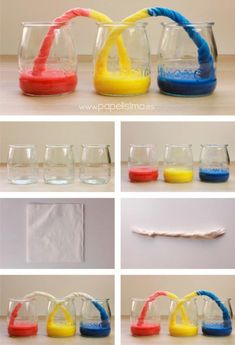 